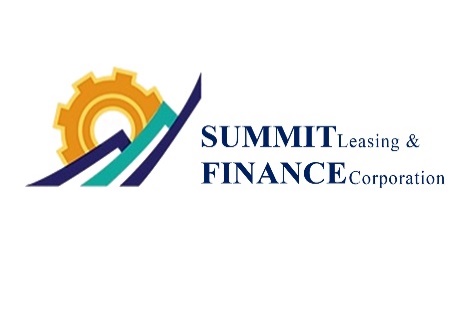 STRICTLY CONFIDENTIAL FOR SUMMIT LEASING & FINANCE CORPORATION ONLYTYPE OF FACILITY      FINANCE LEASE      CHATTEL MORTGAGE      RECEIVABLES DISCOUNTING      OTHERS _________      PERSONAL INFORMATIONPERSONAL INFORMATIONPERSONAL INFORMATIONPERSONAL INFORMATIONPERSONAL INFORMATIONPERSONAL INFORMATIONPERSONAL INFORMATIONPERSONAL INFORMATIONNAME (LAST, FIRST, MIDDLE)NAME (LAST, FIRST, MIDDLE)NAME (LAST, FIRST, MIDDLE)NAME (LAST, FIRST, MIDDLE)ALIAS/NICKNAMENATIONALITYNATIONALITYNATIONALITYDATE OF BIRTHDATE OF BIRTHPLACE OF BIRTHPLACE OF BIRTHPLACE OF BIRTHGENDER                               MALE           FEMALEGENDER                               MALE           FEMALEGENDER                               MALE           FEMALECIVIL STATUS                       SINGLE          MARRIED         SEPARATED          WIDOWEDCIVIL STATUS                       SINGLE          MARRIED         SEPARATED          WIDOWEDCIVIL STATUS                       SINGLE          MARRIED         SEPARATED          WIDOWEDCIVIL STATUS                       SINGLE          MARRIED         SEPARATED          WIDOWEDCIVIL STATUS                       SINGLE          MARRIED         SEPARATED          WIDOWEDNO. OF DEPENDENTS / CHILDRENNO. OF DEPENDENTS / CHILDRENNO. OF DEPENDENTS / CHILDRENTINTINGSISGSISGSISSSSSSSSSSHOME TELEPHONE NO.HOME TELEPHONE NO.MOBILE NO.MOBILE NO.MOBILE NO.E-MAIL ADDRESSE-MAIL ADDRESSE-MAIL ADDRESSCURRENT HOME ADDRESSCURRENT HOME ADDRESSCURRENT HOME ADDRESSCURRENT HOME ADDRESSCURRENT HOME ADDRESSLENGTH OF STAYLENGTH OF STAYLENGTH OF STAYPERMANENT ADDRESSPERMANENT ADDRESSPERMANENT ADDRESSPERMANENT ADDRESSPERMANENT ADDRESSLENGTH OF STAYLENGTH OF STAYLENGTH OF STAYCURRENT RESIDENTIAL STATUS                                             OWNED          MORTGAGED        RENTED         LIVING WITH PARENTS / RELATIVES          LEASED FREECURRENT RESIDENTIAL STATUS                                             OWNED          MORTGAGED        RENTED         LIVING WITH PARENTS / RELATIVES          LEASED FREECURRENT RESIDENTIAL STATUS                                             OWNED          MORTGAGED        RENTED         LIVING WITH PARENTS / RELATIVES          LEASED FREECURRENT RESIDENTIAL STATUS                                             OWNED          MORTGAGED        RENTED         LIVING WITH PARENTS / RELATIVES          LEASED FREECURRENT RESIDENTIAL STATUS                                             OWNED          MORTGAGED        RENTED         LIVING WITH PARENTS / RELATIVES          LEASED FREECURRENT RESIDENTIAL STATUS                                             OWNED          MORTGAGED        RENTED         LIVING WITH PARENTS / RELATIVES          LEASED FREECURRENT RESIDENTIAL STATUS                                             OWNED          MORTGAGED        RENTED         LIVING WITH PARENTS / RELATIVES          LEASED FREECURRENT RESIDENTIAL STATUS                                             OWNED          MORTGAGED        RENTED         LIVING WITH PARENTS / RELATIVES          LEASED FREEIF MORTGAGED, NAME OF BANKIF MORTGAGED, NAME OF BANKMONTHLY AMORTIZATIONMONTHLY AMORTIZATIONMONTHLY AMORTIZATIONIF RENTED, MONTHLY RENTALIF RENTED, MONTHLY RENTALIF RENTED, MONTHLY RENTALNO. OF CARS OWNEDNO. OF CARS OWNEDNO. OF CARS MORTGAGEDNO. OF CARS MORTGAGEDNO. OF CARS MORTGAGEDIF MORTHGAGED, NAME OF BANKIF MORTHGAGED, NAME OF BANKIF MORTHGAGED, NAME OF BANKOCCUPATION, INCOME & SOURCE OF FUNDSOCCUPATION, INCOME & SOURCE OF FUNDSOCCUPATION, INCOME & SOURCE OF FUNDSOCCUPATION, INCOME & SOURCE OF FUNDSOCCUPATION, INCOME & SOURCE OF FUNDSOCCUPATION, INCOME & SOURCE OF FUNDSOCCUPATION, INCOME & SOURCE OF FUNDSOCCUPATION, INCOME & SOURCE OF FUNDSOCCUPATION                           EMPLOYED         SELF-EMPLOYED        PROFESSIONALOCCUPATION                           EMPLOYED         SELF-EMPLOYED        PROFESSIONALOCCUPATION                           EMPLOYED         SELF-EMPLOYED        PROFESSIONALOCCUPATION                           EMPLOYED         SELF-EMPLOYED        PROFESSIONALOCCUPATION                           EMPLOYED         SELF-EMPLOYED        PROFESSIONALLENGTH OF EMPLOYMENT OPERATIONLENGTH OF EMPLOYMENT OPERATIONLENGTH OF EMPLOYMENT OPERATIONEMPLOYER / BUSINESS NAMEEMPLOYER / BUSINESS NAMEEMPLOYER / BUSINESS NAMEEMPLOYER / BUSINESS NAMEEMPLOYER / BUSINESS NAMEPOSITION / OWNERSHIPPOSITION / OWNERSHIPPOSITION / OWNERSHIPOFFICE / BUSINESS ADDRESSOFFICE / BUSINESS ADDRESSOFFICE / BUSINESS ADDRESSOFFICE / BUSINESS ADDRESSOFFICE / BUSINESS ADDRESSBUSINESS TEL. NO.BUSINESS TEL. NO.BUSINESS TEL. NO.NATURE OF BUSINESSNATURE OF BUSINESSNATURE OF BUSINESSNATURE OF BUSINESSNATURE OF BUSINESSMONTHLY INCOMEMONTHLY INCOMEMONTHLY INCOMEOTHER SOURCE(S) OF INCOMEOTHER SOURCE(S) OF INCOMEOTHER SOURCE(S) OF INCOMEOTHER SOURCE(S) OF INCOMEOTHER SOURCE(S) OF INCOMEADDITIONAL MONTHLY INCOMEADDITIONAL MONTHLY INCOMEADDITIONAL MONTHLY INCOMENAME OF SPOUSE (LAST, FIRST, MIDDLE)NAME OF SPOUSE (LAST, FIRST, MIDDLE)NAME OF SPOUSE (LAST, FIRST, MIDDLE)NAME OF SPOUSE (LAST, FIRST, MIDDLE)NAME OF SPOUSE (LAST, FIRST, MIDDLE)NATIONALITYNATIONALITYNATIONALITYOTHER INFORMATIONOTHER INFORMATIONOTHER INFORMATIONOTHER INFORMATIONOTHER INFORMATIONOTHER INFORMATIONOTHER INFORMATIONOTHER INFORMATIONI/We hereby certify that the foregoing information in this application are true and correct to the best of my/our knowledge.  I/We hereby authorize SUMMIT LEASING AND FINANCE CORPORATION (SLFC) to inquire in my/our deposits and credit dealings with other banks/financial institutions/credit card companies/other creditors.Data Sharing Agreement:I/We hereby gives my/our irrevocable consent and allows SLFC to disclose or transfer all my/our personal data under the custody of SLFC, its personal information controller and/or personal information processor, to SLFC’s affiliates, other banks and financing companies, credit rating information services, credit rating information agencies, credit information service providers, personal information controllers, personal information processors, collection agencies, law firms, government agencies, suppliers and third parties, for the purpose of processing the loan agreements, and/or collection of past due accounts, and/or other legitimate purpose as may be deemed necessary by SLFC to effect successful settlement of account.  I/we hereby hold SLFC, its shareholders, directors, officers and employees free and harmless from all claims, actions or demands under R.A. 10173 of the “Data Privacy Act of 2012” and its implementing rules and regulations, pursuant to its irrevocable consent for data sharing.            _________________________                       ___________                       __________________________                     ____________I/We hereby certify that the foregoing information in this application are true and correct to the best of my/our knowledge.  I/We hereby authorize SUMMIT LEASING AND FINANCE CORPORATION (SLFC) to inquire in my/our deposits and credit dealings with other banks/financial institutions/credit card companies/other creditors.Data Sharing Agreement:I/We hereby gives my/our irrevocable consent and allows SLFC to disclose or transfer all my/our personal data under the custody of SLFC, its personal information controller and/or personal information processor, to SLFC’s affiliates, other banks and financing companies, credit rating information services, credit rating information agencies, credit information service providers, personal information controllers, personal information processors, collection agencies, law firms, government agencies, suppliers and third parties, for the purpose of processing the loan agreements, and/or collection of past due accounts, and/or other legitimate purpose as may be deemed necessary by SLFC to effect successful settlement of account.  I/we hereby hold SLFC, its shareholders, directors, officers and employees free and harmless from all claims, actions or demands under R.A. 10173 of the “Data Privacy Act of 2012” and its implementing rules and regulations, pursuant to its irrevocable consent for data sharing.            _________________________                       ___________                       __________________________                     ____________I/We hereby certify that the foregoing information in this application are true and correct to the best of my/our knowledge.  I/We hereby authorize SUMMIT LEASING AND FINANCE CORPORATION (SLFC) to inquire in my/our deposits and credit dealings with other banks/financial institutions/credit card companies/other creditors.Data Sharing Agreement:I/We hereby gives my/our irrevocable consent and allows SLFC to disclose or transfer all my/our personal data under the custody of SLFC, its personal information controller and/or personal information processor, to SLFC’s affiliates, other banks and financing companies, credit rating information services, credit rating information agencies, credit information service providers, personal information controllers, personal information processors, collection agencies, law firms, government agencies, suppliers and third parties, for the purpose of processing the loan agreements, and/or collection of past due accounts, and/or other legitimate purpose as may be deemed necessary by SLFC to effect successful settlement of account.  I/we hereby hold SLFC, its shareholders, directors, officers and employees free and harmless from all claims, actions or demands under R.A. 10173 of the “Data Privacy Act of 2012” and its implementing rules and regulations, pursuant to its irrevocable consent for data sharing.            _________________________                       ___________                       __________________________                     ____________I/We hereby certify that the foregoing information in this application are true and correct to the best of my/our knowledge.  I/We hereby authorize SUMMIT LEASING AND FINANCE CORPORATION (SLFC) to inquire in my/our deposits and credit dealings with other banks/financial institutions/credit card companies/other creditors.Data Sharing Agreement:I/We hereby gives my/our irrevocable consent and allows SLFC to disclose or transfer all my/our personal data under the custody of SLFC, its personal information controller and/or personal information processor, to SLFC’s affiliates, other banks and financing companies, credit rating information services, credit rating information agencies, credit information service providers, personal information controllers, personal information processors, collection agencies, law firms, government agencies, suppliers and third parties, for the purpose of processing the loan agreements, and/or collection of past due accounts, and/or other legitimate purpose as may be deemed necessary by SLFC to effect successful settlement of account.  I/we hereby hold SLFC, its shareholders, directors, officers and employees free and harmless from all claims, actions or demands under R.A. 10173 of the “Data Privacy Act of 2012” and its implementing rules and regulations, pursuant to its irrevocable consent for data sharing.            _________________________                       ___________                       __________________________                     ____________I/We hereby certify that the foregoing information in this application are true and correct to the best of my/our knowledge.  I/We hereby authorize SUMMIT LEASING AND FINANCE CORPORATION (SLFC) to inquire in my/our deposits and credit dealings with other banks/financial institutions/credit card companies/other creditors.Data Sharing Agreement:I/We hereby gives my/our irrevocable consent and allows SLFC to disclose or transfer all my/our personal data under the custody of SLFC, its personal information controller and/or personal information processor, to SLFC’s affiliates, other banks and financing companies, credit rating information services, credit rating information agencies, credit information service providers, personal information controllers, personal information processors, collection agencies, law firms, government agencies, suppliers and third parties, for the purpose of processing the loan agreements, and/or collection of past due accounts, and/or other legitimate purpose as may be deemed necessary by SLFC to effect successful settlement of account.  I/we hereby hold SLFC, its shareholders, directors, officers and employees free and harmless from all claims, actions or demands under R.A. 10173 of the “Data Privacy Act of 2012” and its implementing rules and regulations, pursuant to its irrevocable consent for data sharing.            _________________________                       ___________                       __________________________                     ____________I/We hereby certify that the foregoing information in this application are true and correct to the best of my/our knowledge.  I/We hereby authorize SUMMIT LEASING AND FINANCE CORPORATION (SLFC) to inquire in my/our deposits and credit dealings with other banks/financial institutions/credit card companies/other creditors.Data Sharing Agreement:I/We hereby gives my/our irrevocable consent and allows SLFC to disclose or transfer all my/our personal data under the custody of SLFC, its personal information controller and/or personal information processor, to SLFC’s affiliates, other banks and financing companies, credit rating information services, credit rating information agencies, credit information service providers, personal information controllers, personal information processors, collection agencies, law firms, government agencies, suppliers and third parties, for the purpose of processing the loan agreements, and/or collection of past due accounts, and/or other legitimate purpose as may be deemed necessary by SLFC to effect successful settlement of account.  I/we hereby hold SLFC, its shareholders, directors, officers and employees free and harmless from all claims, actions or demands under R.A. 10173 of the “Data Privacy Act of 2012” and its implementing rules and regulations, pursuant to its irrevocable consent for data sharing.            _________________________                       ___________                       __________________________                     ____________I/We hereby certify that the foregoing information in this application are true and correct to the best of my/our knowledge.  I/We hereby authorize SUMMIT LEASING AND FINANCE CORPORATION (SLFC) to inquire in my/our deposits and credit dealings with other banks/financial institutions/credit card companies/other creditors.Data Sharing Agreement:I/We hereby gives my/our irrevocable consent and allows SLFC to disclose or transfer all my/our personal data under the custody of SLFC, its personal information controller and/or personal information processor, to SLFC’s affiliates, other banks and financing companies, credit rating information services, credit rating information agencies, credit information service providers, personal information controllers, personal information processors, collection agencies, law firms, government agencies, suppliers and third parties, for the purpose of processing the loan agreements, and/or collection of past due accounts, and/or other legitimate purpose as may be deemed necessary by SLFC to effect successful settlement of account.  I/we hereby hold SLFC, its shareholders, directors, officers and employees free and harmless from all claims, actions or demands under R.A. 10173 of the “Data Privacy Act of 2012” and its implementing rules and regulations, pursuant to its irrevocable consent for data sharing.            _________________________                       ___________                       __________________________                     ____________I/We hereby certify that the foregoing information in this application are true and correct to the best of my/our knowledge.  I/We hereby authorize SUMMIT LEASING AND FINANCE CORPORATION (SLFC) to inquire in my/our deposits and credit dealings with other banks/financial institutions/credit card companies/other creditors.Data Sharing Agreement:I/We hereby gives my/our irrevocable consent and allows SLFC to disclose or transfer all my/our personal data under the custody of SLFC, its personal information controller and/or personal information processor, to SLFC’s affiliates, other banks and financing companies, credit rating information services, credit rating information agencies, credit information service providers, personal information controllers, personal information processors, collection agencies, law firms, government agencies, suppliers and third parties, for the purpose of processing the loan agreements, and/or collection of past due accounts, and/or other legitimate purpose as may be deemed necessary by SLFC to effect successful settlement of account.  I/we hereby hold SLFC, its shareholders, directors, officers and employees free and harmless from all claims, actions or demands under R.A. 10173 of the “Data Privacy Act of 2012” and its implementing rules and regulations, pursuant to its irrevocable consent for data sharing.            _________________________                       ___________                       __________________________                     ____________SIGNATURE OF APPLICANTSIGNATURE OF APPLICANTDATESIGNATURE OF APPLICANTSIGNATURE OF APPLICANTSIGNATURE OF APPLICANTSIGNATURE OF APPLICANTDATESIGNATURE VERIFIED BYDATEDATESIGNATURE VERIFIED BYSIGNATURE VERIFIED BYSIGNATURE VERIFIED BYDATEDATE